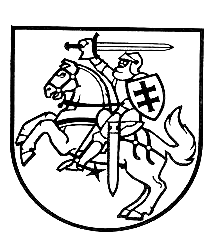 LIETUVOS RESPUBLIKOS energetikos MINISTERIJABiudžetinė įstaiga, Gedimino pr. 38, 01104 Vilnius, Tel. (8 5) 203 4696, faks. (8 5) 203 4692, el. p. info@enmin.lt, http://enmin.lrv.ltDuomenys kaupiami ir saugomi Juridinių asmenų registre, kodas 302308327Lietuvos Respublikos energetikos ministerija (toliau – Energetikos ministerija) parengė ir, vadovaudamasi 2014-2020 metų Europos Sąjungos fondų investicijų programos administravimo taisyklių 68 punktu, siunčia 2014–2020 metų Europos Sąjungos fondų investicijų veiksmų programos 4 prioriteto „Energijos efektyvumo ir atsinaujinančių išteklių energijos gamybos ir naudojimo skatinimas“ 04.1.1-LVPA-V-115 priemonės „AIE namų ūkiams“ projektų finansavimo sąlygų aprašo Nr. 1  pakeitimo projektą (toliau – Projektas).Projektas parengtas, siekiant 04.1.1-LVPA-V-115 priemonės „AIE namų ūkiams“ (toliau –  115 Priemonė) veiklas „Įrengimas geografiškai nutolusiose nuo elektros energijos vartojimo vietose;“ ir „Įrengimas elektros energijos vartojimo vietoje daugiabučiame pastate ar jo teritorijoje“ perkelti į 04.1.1-LVPA-V-114 priemonę „Elektros energijos iš atsinaujinančių išteklių gamybos įrenginių įrengimas namų ūkiuose“  (toliau – 114 Priemonė). Atlikus Projekto keitimą, pagal 115 Priemonę kvietimai bus skelbiami tik pagal veiklą „Įsigijimas iš elektrinių parkų“, o pagal 114 Priemonę bus rengiamas naujas projektų finansavimo sąlygų aprašas, pagal kurį bus finansuojamos iki 10 kW galios atsinaujinančių išteklių energiją naudojančios technologijos, skirtos elektros energijos gamybai namų ūkių reikmėms, nepriklausomai nuo jų įrengimo vietos. Toks priemonių atskyrimas bus aiškesnis, suprantamesnis fiziniams asmenims bei bus paprastesnis administruojančioms institucijoms.  Be to ištaisomos techninės klaidos.Projektą parengė Energetikos ministerijos Investicijų skyrius (vadovas – skyriaus vedėja Violeta Greičiuvienė, tel. 8 5 2034679 papildomas 1, el. p. violeta.greiciuviene@enmin.lt, Projekto rengėja – Reda Lichadziauskienė, tel. 8 5 2034679 papildomas 6, el. p. reda.lichadziauskiene@enmin.lt).Projekto numatomo teisinio reguliavimo poveikio vertinimas neatliekamas vadovaujantis Numatomo teisinio reguliavimo poveikio vertinimo metodikos, patvirtintos Lietuvos Respublikos Vyriausybės 2003 m. vasario 26 d. nutarimu Nr. 276 „Dėl Numatomo teisinio reguliavimo poveikio vertinimo metodikos patvirtinimo“, 4 punktu. Priėmus Projektą neigiamų pasekmių nenumatoma.Projektas paskelbtas Lietuvos Respublikos Seimo teisės aktų informacinėje sistemoje (toliau – TAIS). Atliktas Projekto antikorupcinis vertinimas (Projekto antikorupcinio vertinimo pažyma pridedama).Prašytume pastabas ir pasiūlymus Projektui pateikti per 5 darbo dienas nuo Projekto paskelbimo TAIS.PRIDEDAMA:Projektas, 2 lapai;Projekto lyginamasis variantas, 3 lapai.Projekto antikorupcinio vertinimo pažyma, 4 lapai.Ministerijos kancleris						                                   Ramūnas DilbaR. Lichadziauskienė, 8 5 2034679, papild. 6, el. p. reda.lichadziauskiene@enmin.lt   LIETUVOS RESPUBLIKOS ENERGETIKOS MINISTERIJOS 2020-      RAŠTO NR. (18.4-07E)-ADRESATŲ SĄRAŠASLietuvos Respublikos aplinkos ministerijaLietuvos Respublikos ekonomikos ir inovacijų ministerijaLietuvos Respublikos vidaus reikalų ministerijaLietuvos Respublikos žemės ūkio ministerijaLietuvos Respublikos konkurencijos tarybaVšĮ Lietuvos verslo paramos agentūraLietuvos Respublikos aplinkos ministerijos Aplinkos projektų valdymo agentūraVšĮ Europos socialinio fondo agentūraValstybinė energetikos reguliavimo tarnybaVšĮ Lietuvos energetikos agentūraLietuvos saulės energetikos asociacijaLietuvos energetikos konsultantų asociacijaLietuvos pramonininkų konfederacijaRespublikos būsto valdymo ir priežiūros rūmaiLietuvos savivaldybių asociacijaLietuvos verslo konfederacijaLietuvos smulkiojo ir vidutinio verslo tarybaVšĮ Darnaus vystymosi centrasLietuvos energetikos institutasKauno technologijos universitetasAB „Energijos skirstymo operatorius“Viešųjų investicijų plėtros agentūra, UABUAB „Ignitis grupė“VšĮ Būsto energijos taupymo agentūraPagal adresatų sąrašą2020- Nr. (18.4-07E)-Nr. (18.4-07E)-Pagal adresatų sąrašąDĖL 04.1.1-LVPA-V-115 PRIEMONĖS „AIE NAMŲ ŪKIAMS“ PROJEKTŲ FINANSAVIMO SĄLYGŲ APRAŠO NR. 1 PAKEITIMO PROJEKTO DERINIMODĖL 04.1.1-LVPA-V-115 PRIEMONĖS „AIE NAMŲ ŪKIAMS“ PROJEKTŲ FINANSAVIMO SĄLYGŲ APRAŠO NR. 1 PAKEITIMO PROJEKTO DERINIMODĖL 04.1.1-LVPA-V-115 PRIEMONĖS „AIE NAMŲ ŪKIAMS“ PROJEKTŲ FINANSAVIMO SĄLYGŲ APRAŠO NR. 1 PAKEITIMO PROJEKTO DERINIMODĖL 04.1.1-LVPA-V-115 PRIEMONĖS „AIE NAMŲ ŪKIAMS“ PROJEKTŲ FINANSAVIMO SĄLYGŲ APRAŠO NR. 1 PAKEITIMO PROJEKTO DERINIMO